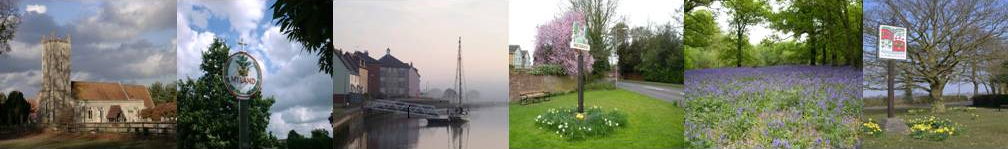 COLCHESTER ASSOCIATION OF LOCAL COUNCILSCouncil ChairA meeting of the Colchester Association of Local Councils is arranged for:Thursday 2 December at 7pm by ZoomYour Council's attendance or apology is invited.To join the meeting, please click the linkhttps://us02web.zoom.us/j/81661952384?pwd=allQVkdJZWZWMTZaRTNtRlZIVU9KZz09Yours sincerelyPetra PalfreymanPetra Palfreyman 25 November 2021Clerk to Colchester Association of Local Councilscalc.clerk@gmail.comAGENDATo receive apologies To receive the minutes of the meeting held on Thursday 23 September 2021.Meeting topics and guest speakers – Jane Thompson, Transport & Sustainability Joint Lead, Colchester Borough Council.A PowerPoint presentation about the Spin E Scooter trial and a talk about other projects CBC are working with partners to deliver, which encourage active and sustainable travel in Colchester.4.	To receive reports:Treasurer' reportTo authorise the payment of £218.00 to Petra Palfreyman(1 meeting – 2 December 2021)	b) Local Highways Panel 	c) Governance Board	d) EALC executiveInformation Sharing:  An opportunity to share useful information relevant to Towns & ParishesDate of next meeting:		Thursday 17 March 2022Guest speakers: 			To be decidedEnd    -CALC clerk – Petra Palfreyman - Telephone – 07876198748e-mail – calc.clerk@gmail.com   
Postal address  - 15 New Captains Road, West Mersea, Essex CO5 8QPChairman - John Gili-Ross Telephone - 01206 242236 e-mail –john.gili-ross@o2.co.uk